Lesson Plan 1 9/15/2017				Title:  Preserving Nature			Length:  2 Classes Note: Before you plan and write art experiences; pre-assess your students based on the proposed concepts, enduring understandings, and objectives of the unit/lesson(s). You may also gather this information from (previous) teachers, by reviewing already completed art work, consulting curriculum materials, etc., to get a better understanding of what content students already know and what they will need to know to be successful.Appendix: Include all handouts, prompts, written materials, rubrics, etc. that will be given to students.8/9/15 FaheyPre-Assessment: This will need to be done prior to teaching your lesson. Outline the method you will use to determine the skill/knowledge level of your students based on the concepts/enduring understandings/objectives of the lesson. (Hint: turn these into questions.) Be specific in describing what you would recognize as proficient skill/knowledge.Our pre-assessment was a “my paint palette” graphic organizer that we took from Differentiated Instruction in Art by Heather L.R. Fountain, Chapter 5.  Each child had to pick 4. 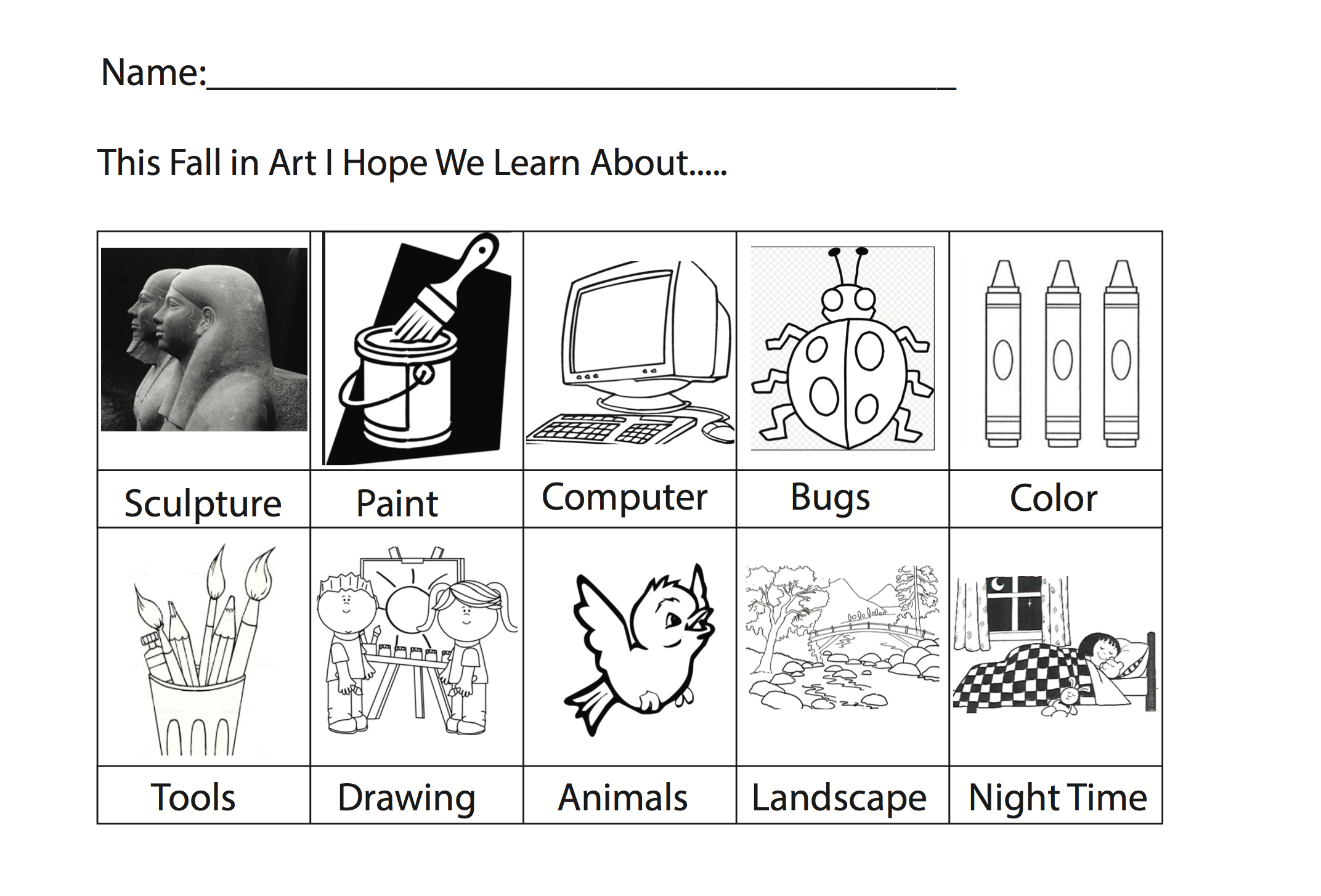 Totals: Sculputure: 9Paint: 5Computer: 10Bugs: 6Color: 3Tools: 2Drawing:  3 Animals: 11 Landscape: 13Night time: 2  Performance:What will students accomplish as a result of this lesson? This can be presented to students in the form of a story. In this narrative the students take on a role and create a learning product about a specific topic for a certain audience. (RAFT – Role / Audience / Format / Topic)You are an artist working with the environment.  First you will explore the environment just outside your classroom to gather artifacts that you want to preserve.  After having gathered artifacts, you will be documenting them in multiple ways.  You will draw them from observation, you will take a rubbing of them, you will use some of them to turn into stain glass, and lastly you will make impressions with them into clay that we will fire and eventually paint. Concepts:List the big ideas students will be introduced to in the lesson. These ideas are universal, timeless and transferrable. Examples of concepts used in art might include: Composition, Patterns, Technique, Rhythm, Paradox, Influence, Style, Force, Culture, Space/Time/Energy, Line, Law/Rules, Value, Expressions, Emotions, Tradition, Symbol, Movement, Shape, Improvisation, and Observation Look for concepts in the standards, content specific curriculum, etc.ObserveCompositionPreserveReflectEnduring Understanding (s):Enduring Understandings show a relationship between two or more concepts; connected with an active verb. The best enduring understandings not only link two or more concepts; but demonstrate why this relationship is important. Like concepts, they are timeless, transferrable and universal.Artists observe their environment and gather materials to be preserved and recorded.Standards: (All lessons should address all standards.)1. Observe and Learn to Comprehend2. Envision and Critique to Reflect	3. Invent and Discover to Create4. Relate and Connect to TransferObjectives/Outcomes/Learning Targets:Objectives describe a learning experience with a condition → behavior (measurable) → criterion. Aligned to: Bloom’s – Standards – GLEs - Art learning and, when appropriate, Numeracy, Literacy and Technology.  Should be written as: Objective.  (Bloom’s: _____ - Standard: _____ - GLE: _____ -Art learning: _____ -Numeracy, Literacy, and/or Technology)Using a variety of objects SWBAT create a multiple compositions using inherent characteristics.Blooms: Create Standard: Create GLE: Create art to communicate ideas, feelings, or emotions.Art learning: Expressive features and characteristics of art LiteracyGiven a clay slab SWBAT construct many impressions in the clay working with 2D object and 3D object textures. Blooms: Create Standard: Create GLE: Create art to communicate ideas, feelings, or emotions.Art learning: Conceptual-Ideation and Expressive featuresNumeracyGiven examples of artwork SWBAT investigate contemporary artwork from Damien Hirst, Rachel Dein and Paul Stankard with subject matter of “a freeze in time” and impressions from clay. Blooms: Analysing Standard: TransferGLE: Visual arts relate experiences to self, family, and friends.Art learning : Historical/multicultural contentLiteracy Using completed artwork SWBAT critique their finished artwork using verbal skills to a partner. Blooms: Evaluating  Standard: Reflect, ComprehendGLE: Visual arts provide opportunities to respond to personal works of art and the art of others., Works of art express feelings.Art learning: aesthetics/ transferLiteracy Differentiation:  Explain specifically how you have addressed the needs of exceptional students at both end of the skill and cognitive scale.  Describe the strategies you will use for students who are already proficient and need growth beyond what you have planned for the rest of the class, as well as modifications for students with physical and/or cognitive challenges. Students must still meet the objectives.Differentiation:(Multiple means for students to access content and multiple modes for student to express understanding.)Access (Resources and/or Process)Expression (Products and/or Performance)Differentiation:(Multiple means for students to access content and multiple modes for student to express understanding.)We will be bringing in extra “found objects” (leaves, plants, flowers, rocks, etc.) should students struggle to find some outsideStudents will be assessed on their interactions with the materials as well as how they express what they intended/created. Extensions for depth and complexity:Access (Resources and/or Process)Expression (Products and/or Performance)Extensions for depth and complexity:When we bring extra “found objects” bring some difficult things to draw. Such as a part of a spruce tree, a rock sculpture (have them take their 5 objects and create a sculpture) then draw what they created. Students could create multiple compositions for the rubbing projectLiteracy:List terms (vocabulary) specific to the topic that students will be introduced to in the lesson and describe how literacy is integrated into the lesson.observational drawings preserving, encase, freeze in timeimpressions FormaldehydeRealism ReliefReflective Activity ( DAY 1) (5mins)Peer review give feedback on their artwork If time talk about these questionsHow did we “freeze in time” or “encase” our objects?Why did we do that? How do artists make decisions about their ideas and materials?What inspired them for their compositions in Stained Glass, Rub Drawings and Clay? Use Active ListeningReflective Activity (DAY 2) (15 min) Gallery walk of everyone’s exploration and impression Find something that is different from yours and something that is the same as yours. Penguin share circleMaterials:  Must be grade level appropriate.  List everything you will need for this lesson, including art supplies and tools.  (These are the materials students will use.)  List all materials in a bulleted format.crayonsSticky paperColor pencils collection of found nature objectsSketchbooks pencils/erasers clay glazepaintbrushes cups Table covers paperResources:  List all visual aids and reference material (books, slides, posters, etc. Be specific; include title, artist, etc. Make reference to where the material can be found.  (These are the resources used by the teacher to support/develop the lesson.)  List all resources in a bulleted format.Damien Hirst http://damienhirst.comThe Incredible Journey, 2008The Immortal, 1997-2005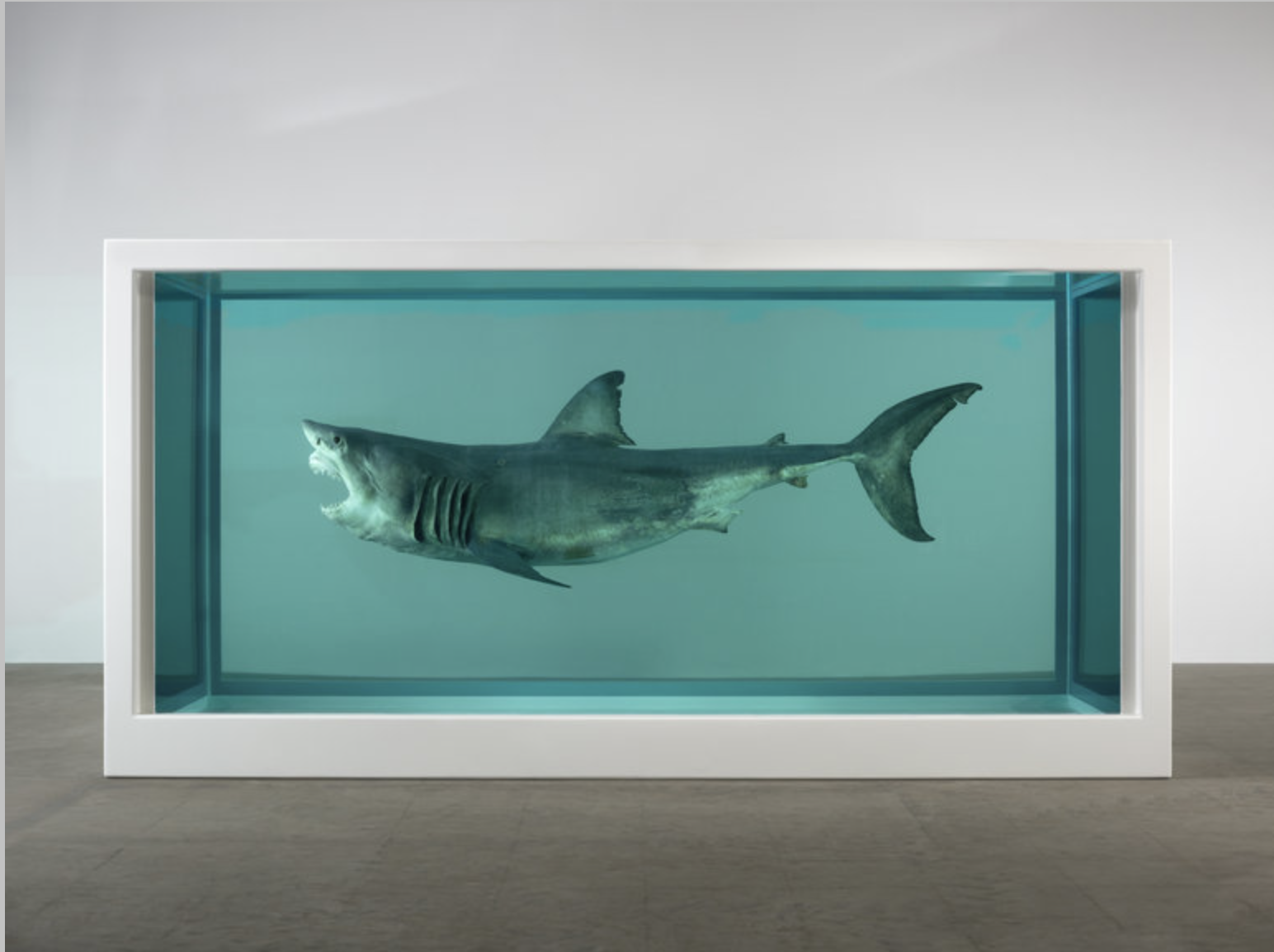  Paul Stankard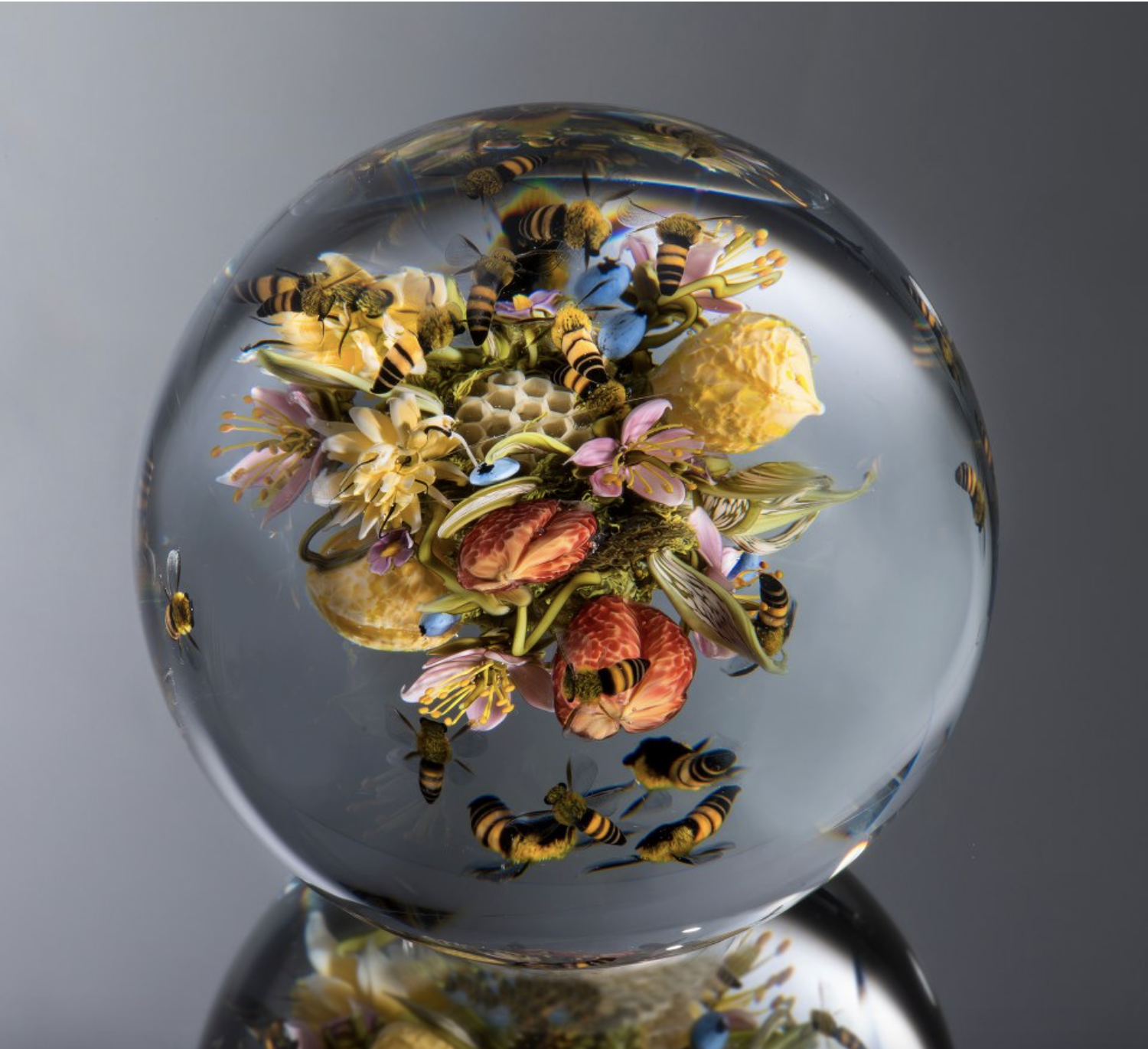 http://www.paulstankard.comhttp://eggheads.altervista.org/the-beauty-of-nature-encased-in-glass/Rachel Deinhttp://www.racheldein.com/gallery/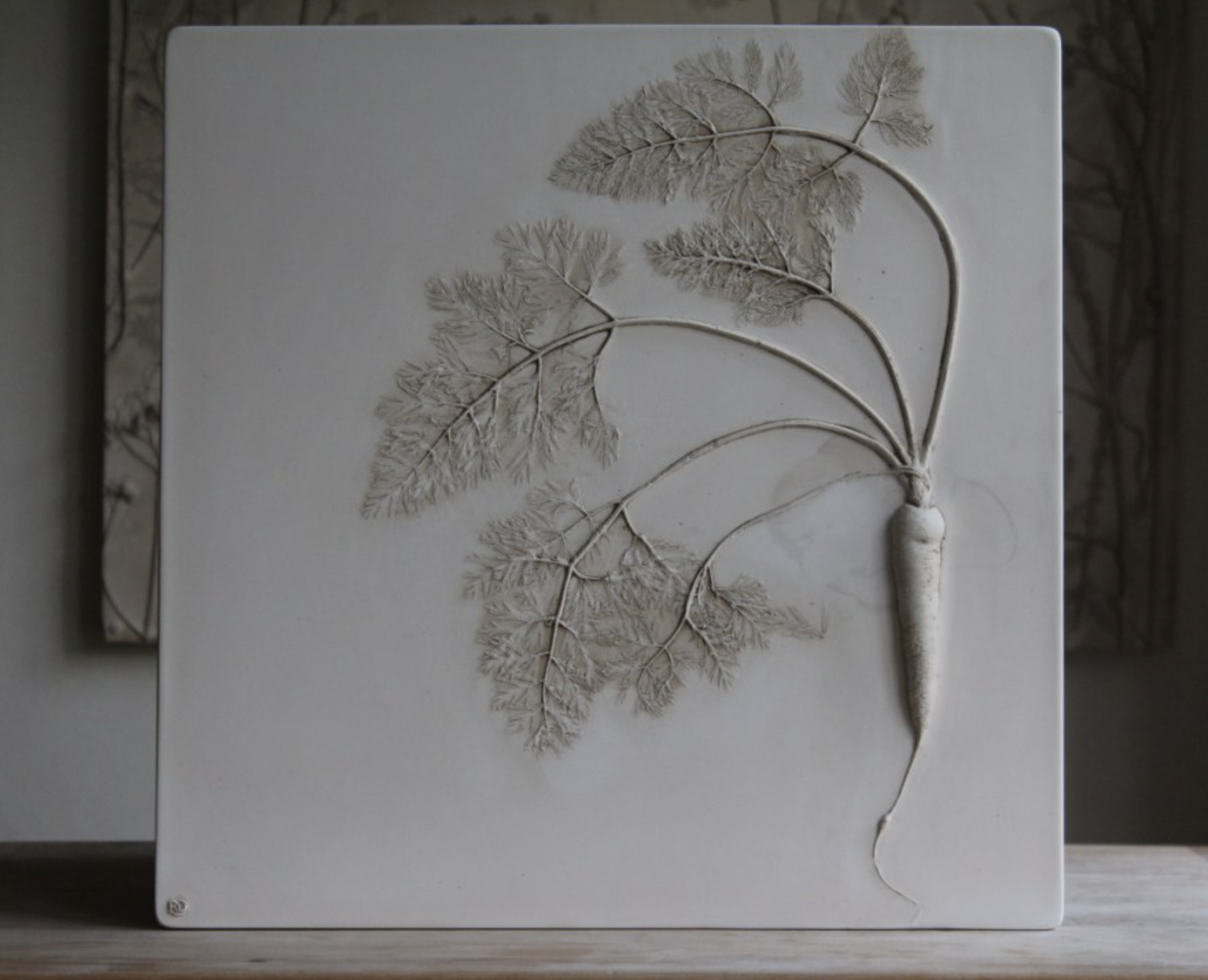 She uses impressions through clay then pours plaster to get the relief of the impressionPreparation:  What do you need to prepare for this experience? List steps of preparation in a bulleted format.Materials to be gatheredPowerpoint of our artist and what are we going to talk about with each oneLesson plan A carrying case to carry the slabs of clay Safety: Be specific about the safety procedures that need to be addressed with students. List all safety issue in a bulleted format.But just on the nature search only safety concern is the kids run way so we just need to give them boundaries on where to find their objects.  Action to motivate/Inquiry Questions:  Describe how you will begin the lesson to stimulate student’s interest. How will you pique their curiosity and make them interested and excited about the lesson? What inquiry questions will you pose? Be specific about what you will say and do to motivate students and get them thinking and ready to participate. Be aware of the varying range of learning styles/intelligences of your students. Some ideas might include: telling a story, posing a series of questions, role-playing, etc.What is preservation?Ideation/Inquiry: Ideation is the creative process of generating, developing, and communicating new ideas, where an idea is understood as a basic element of thought that can be visual, concrete or abstract.  List and describe inquiry questions and processes you will engage students in to help them develop ideas and plans for their artwork.-choice (gathered objects)-inspiration-composition-preservation-observationInstruction:  Give a detailed account (in bulleted form) of what you will teach. Be sure to include approximate time for each activity and instructional methodology: skills, lecture, inquiry, etc. Include motivation and ideation/inquiry where appropriate; including what student will understand as a result of the art experienceDay 1Instruction - The teacher will... (Be specific about what concepts, information, understandings, etc. will be taught.) Identify instructional methodology. KNOW (Content) and DO (Skill)Introduction to what is happening that day (10 mins)Introduce artist Paul Stankard and Damien Hirst show images2 images no titles by Paul StankardThe Incredible Journey, 2008The Immortal, 1997-2005What do you see? What do you think that blue stuff is?  What do you think is happening here? what is preserving? (encasing, freezing in time)Is this preserving? Jumping Jacks of the day Gather Objects (10 each) (15 mins)students go outside and gather a minimum of 10 objects that they will work with (plants, rocks, natural objects)5-8 must be flat objectsIntroduce Rubbings (10 mins)Students will be drawing in their sketchbooksThey will place objects beneath a piece of paper and rub with crayons or colored pencils to transfer texture and shape of objects beneathStudents will cut out the rubbings of their objectsStudents will arrange cut-outs with real objects into a composition that will be transferred to sticky paperSome questions to guide this conversation could include but are not limited to:Does anyone have symmetrical balance?Asymmetrical?Did anyone notice anything really different in anyone rubbings?Did you organize your plants in any special way (size, texture, shape, etc.)?Directions to “Stained Glass” (10 mins)Distribute contact paper with black line drawn down center DO NOT PEEL OFF STICKY SIDEHave students review their compositions and remind them that once it is ENCASED in the sticky paper then it is set and cannot be rearrangedremind students to consider composition as they place objects and crayon shavingsWhere are you placing your items and why?Do you have asymmetrical balance? Symmetrical?Once students are happy with a composition assist them in peeling off their sticky side on their contact paperStudents will transfer their composition of rubbings and objects onto ONE side of black line on contact paper (either right or left sideAssist students in folding contact paper-sticking sticky sides together and encasing compositionIntro Clay Impressions (15 mins)Questions to be thought about:Do you want to have one of your “sketches” of your rubbing be your impression? Do you want to see what happens when you press a lot of impressions?Do you want to make place the objects differently then you have before in the rubbings?  pass out slabs Allow to explore through different compositions, and press objects into clay if done go back to rubbings  Clean up   (10mins)Jobs behind the front door cabinet Could use as well use assigned color groups to help clean floor, tables, materials and help a friend Have students bring slabs over to be taken to be stored until we fire themReflective Activity (5mins)Peer review give feedback on their artwork If time talk about these questionsHow did we “freeze in time” or “encase” our objects?Why did we do that? How do artists make decisions about their ideas and materials?What inspired them for their compositions in Stained Glass, Rub Drawings and Clay? Use Active ListeningLearning - Students will... i.e.: explore ideation by making connections,comparing, contrasting; synthesize possibilities for each painting technique; etc.  (Be specific about what will be the intended result of the instruction as it relates to learning.) UNDERSTANDlistening criticallyquestioning deeply: raising and pursuing root or significant questions examining or evaluating assumptions  analyzing or evaluating arguments, interpretationsgenerating or assessing solutionsanalyzing or evaluatinggenerating or assessing solutionsanalyzing or evaluatinglistening criticallyquestioning deeply: raising and pursuing root or significant questions examining or evaluating assumptions  analyzing or evaluating arguments, interpretationsTimeDay 2Welcome Artist! (<10 min)What do we remember from last week? class website Surveyors -- a person who investigates or examines somethingVocab Art Board What words belong there?Inspiration, Composition, 3D, 2DJumping jacks of the day 	Take a seat at tables we are going to draw our 3D and 2D objects (5-10 min)Pre assessment for bugs in a jar
Pass out a small piece of clay  (10-15 mins)Place out a range of 3D objects at each table. Make sure to state that they won't have the same objects that they picked up but they should experiment with different onesAsk questions, allow exploration timeDo you want to create something 3D or 2D? Come back to rugImpression Artist (5-10 mins)Rachel DeinWhat do you see? What are those 3D shapes? What do you think they are called?Vocab: Relief, impressionsRelief- A type of sculpture in which form projects from a background; shallowIntro Clay Impressions (20 mins)Questions to be thought about:If your 2D objects are going to be pressed into the clay, how do you think the 2D would differ from the 3D objects when pressed into the clay? Why do you think that? Do you want to make a “sketches” of your rubbing be your impression? Do you want to sketch out how you are going to place them before you press the objects in? Do you want to see what happens when you press a lot of impressions?Do you want to make place the objects differently then you have before in the rubbings?  Write a name small in cornerDemo of making a hole for hanging take a back of a marker and press all the way through when done with one side flip over to add more impressionspass out slabs Allow to explore through different compositions, and press objects into clayMust use at least three 3D objectsReflective Activity (15 min) Gallery walk of everyone’s exploration and impression Find something that is different from yours and something that is the same as yours. Penguin share circleWhat vocab words do we need to add to our list Clean up (5-10 min)Jobs behind the front door cabinet Could use as well use assigned color groups to help clean floor, tables, materials and help a friend Have students bring slabs over to be taken to be stored until we fire themlistening criticallyquestioning deeply: raising and pursuing root or significant questions examining or evaluating assumptions  analyzing or evaluating arguments, interpretationsgenerating or assessing solutionsanalyzing or evaluatingquestioning deeply: raising and pursuing root or significant questionscomparing and contrasting ideals with actual practice Student reflective/inquiry activity:  Sample questions and activities (i.e. games, gallery walk, artist statement, interview) intended to promote deeper thinking, reflection and refined understandings precisely related to the grade level expectations. How will students reflect on their learning? A participatory activity that includes students in finding meaning, inquiring about materials and techniques and reflecting about their experience as it relates to objectives, standards and grade level expectations of the lesson.)Peer review (turn & talk)Peer review ( turn and talk) Give feedback on their artworkIf time talk about these questionsHow did we “freeze in time” or “encase” our objects?Why did we do that? What inspired them for their compositions in Stained Glass, Rub Drawings and Clay? Active ListeningGallery Walk Look for something different look for something the same as yours Penguin Share Circle to share our findings Post-Assessment (teacher-centered/objectives as questions):  Have students achieved the objectives and grade level expectations specified in your lesson plan?Post-Assessment Instrument:How well have students achieved the objectives and grade level expectations specified in your lesson plan? Include your rubric, checklist, rating scale, etc.Can students create multiple compositions using inherent characteristics?Can students construct many impressions in the clay working with 2D object and 3D object textures? Can students investigate contemporary artwork from Damien Hirst, Rachel Dein and Paul Stankard.Can students critique their finished artwork using verbal skills to a partner. create multiple compositions using inherent characteristicsconstruct many impressions in the clay working with 2D object and 3D object texturesinvestigate contemporary artworkcritique their finished artwork using verbal skills 4 Advanced Create 5 compositions using inherent characteristicsConstruct many 5 or more impressions in the clay working with both 2D object and 3D object texturesExtremely investigate contemporary artwork critique their finished artwork using verbal skills extremely well3 ProficientCreate 3-4 compositions using inherent characteristicsConstruct many 4 or more impressions in the clay working with both 2D object and 3D object texturesinvestigate contemporary artwork wellcritique their finished artwork using verbal skills very well2 Partially ProficientCreate 1-2 compositions using inherent characteristicsConstruct many 3 or more impressions in the clay working with only 1 set of  2D object or 3D object texturesModerately investigate contemporary artwork critique their finished artwork using verbal skills moderately1 In ProgressCreate 0-1 compositions using inherent characteristicsConstruct many 2 or more impressions in the clay working with both 2D object and 3D object texturesBarely investigate contemporary artwork critique their finished artwork using verbal skills barely0 Didn't CompleteSelf-Reflection:  After the lesson is concluded write a brief reflection of what went well, what surprised you, and what you would do differently.  Specifically address: (1) To what extent were lesson objectives achieved? (Utilize assessment data to justify your level of achievement.) (2) What changes, omissions, or additions to the lesson would you make if you were to teach again? (3)What do you envision for the next lesson? (Continued practice, reteach content, etc.)Clarissa BrobstCLASS: #1September 19, 2017 This was the first real art class that I have taught before to a group of students. I think what went really well was having the kids engaged the whole time. Even in our sketchbook class. And also over planning so that we could also finish the second day. We really worked on our inherent characteristics with compositions. I think it will be really important for us to keep talking about the vocab words and what they mean in class so the students to use it in their other lessons. I think I take this very seriously so I’m very hard on myself when something doesn’t go quite right. I’ll think about it over and over and how I could change it differently. So I think after class on Friday I didn’t feel like I did my best. I didn’t quite take charge at the beginning and Katie stepped in and did it. So I think that I need to communicate better and print out our lesson plan or at least our instruction section to help remind me the times and what to talk about.As we learn more in class the more I want to remember and add to my tools as a future art teacher. I think something that is has happened both times in class is that when we are demoing or we are having peer review. Having things or objects in front of students is really hard for them not to want to touch and play with. And Dense has worked with them on this we just need to apply her methods to have the kids keep hands off. Or we need to move to the rug to talk so attending skills are on and present. So I actually put this into our lesson plan for this week to help us move around the room and have an easier time with listening.Katie MillsCLASS: #19/20It's always a little nerve-racking heading into class wanting things to go well.  Clarissa and I came early to set everything up.  Our anticipatory set was successful in that students were excited and engaged as we clicked through slides of artist work.  We tried to introduce a lot of our questions for the day: What is preservation?  What is composition?  Why do artists save things?  Students answered questions and came up to interact with the smartboard.  Students gathered objects found their seats and began the rubbing drawings pretty seamlessly.  Prompting thoughts about composition and transferring to contact paper was successful as well.  One planning thing I would have done differently in that students needed a great deal of assistance both in peeling the contact paper AND folding and encasing their compositions in the contact paper and these steps were back to back and so Clarissa and I were spread a little thin in assisting everyone.  I would, in the future, put a buffer step in between the two or just space them differently in general.  One other unexpected thing was not having time to get to our clay activity.  But this was surprisingly ok.  We were able to use the little bit of extra time in class to capitalize on our reflections and that was really worth-while.  I was reminded that my goal as a teacher isn't to crank through as many as activities as possible but to allow for each activity to have the time to develop into a meaningful experience for students.Clarissa BrobstCLASS: #2DATE: 9/25What went well for this class two was many things. From writing the last journal I think printing out the lesson plan really worked out well. Other things that worked well was having the students explore the clay for 15 mins. This really got the students excited to make impressions. They even tried to make impressions and see what would happen. There was one student that flipped a page in her note book and started to ‘draw’ with the clay. Experimenting and taking risk really happened during this time. Aside from the exploration time other things that worked were having the students leave the table to give more instructions. Also having Katie already having the clay slabs cut for when the students were ready for them. Made it for an easy transition.What didn’t go well was I think I honestly forget that they don’t know what I already know. So when I was introducing the pre-assessment I did a quick demo and I started to draw out observational drawing of a stick. I didn’t even think they would just want to draw a line because that is what a stick looks like. I was glad Katie stepped in and thought of it.I think we need to write down the vocab instead of writing them on the smart board. This will way we will have the vocab up on the board for the students to refer back to.Katie MillsLesson 1, Day 29/22/17What worked well:Clarissa had the good idea of printing out this week's lesson and I will definitely be doing that in the future.  It's a comfort to have it there to reference.  The anticipatory set went really well.  We quickly reviewed last week via our blog and students were excited to see photos of what they'd done.  Following that, Clarissa put together an exciting line-up of artist work and students were eager to ask questions and engage with the presentation.  Another element that went surprisingly well was the distribution of 3D objects.  Students had collected several objects last week but when we ran out of time for the clay activity, we collected the objects.  I was concerned that in distributing them again, students would be tied to the specific ones they had found.  But I expressed this concern to Denise before class and she made the good point that it is all in the wording and presentation for this age group.  And so we explained it to them that while we had gathered the objects individually, we now combined them in a community bag and would be allowed to pick three out to work with for the day and students responded without a hitch.  The observational drawing pre-assessment went well too.  Denise explained that they have had a little exposure to this.  And when asked about their decisions, students were able to specify details they had noticed and attempted to recreate from their objects in their drawings.  This was a small win.  Prefacing our project, we allowed the students to play with the clay (a recommendation from Denise last week) and I'm so glad we did!  It got some of the excitement jitters out and it allowed students to preemptively explore combining their found objects with clay.  I am so appreciative to have a co-teach like Clarissa because we are able to bounce off each other and jump in whenever-it worked out well that I cut clay while Clarissa demoed so that when she was done students came and got their tiles.What didn't work well:I think one of the greatest downfalls of the lesson was vocab.  And it seems kind of minor but it is driving a lot of our key concepts and I couldn't help but feel really disappointed in our teaching to see so many of the students unsure of what they were doing.  One thing I think we have working against us is that many of our vocab words end in "tion" i.e. inspiration, composition, impressions, and preservation.  Another element, however, is that we still haven't set up a permanent word wall (even though Denise gave us a space.)  Instead, we wrote it on a slide on the smart board and I'm afraid that because it was such a quick review, the students didn't get much out of it.  Student reflections were ok but not as strong as last week.  Students weren't making deeper level thinking comments. What I would do differently:We will definitely spend a little time over at the word wall, putting up and reviewing some of our vocab.  I also want to reiterate vocab when reviewing our blog and previous explorations so that students can associate an experience with a term and solidify that meaning.  i.e. with "inspiration" remind them of our artist introduction presentations.  Next lesson, I really want to develop some thought-provoking and developed questions for reflection.  We are having students do both a mid-class turn-and-talk feedback time, as well as a group one at the end.  I want to develop questions that will encourage students to grapple with concepts from the day in a meaningful way.